Аннотацияадаптированной основной  образовательной программе начального общего образования обучающихся с задержкой психического развития МКОУ «Николо-Поломская СОШ» (вариант 7.2)Адаптированная основная общеобразовательная программа начального общего образования обучающихся с задержкой психического развития (далее – АООП НОО обучающихся с ЗПР) – это образовательная программа, адаптированная для обучения данной категории обучающихся с учетом особенностей их психофизического развития, индивидуальных возможностей, обеспечивающая коррекцию нарушений развития и социальную адаптацию.Реализация АООП НОО (вариант 7.2) предполагает, что обучающийся с ЗПР получает образование сопоставимое по итоговым достижениям к моменту завершения школьного обучения с образованием сверстников без ограничений здоровья, но в более пролонгированные календарные сроки, которые определяются Стандартом. НОО обучающихся с ограниченными возможностями здоровья «Сопоставимость» заключаетсятом, что объем знаний и умений по основным предметам сокращается несущественно за счет устранения избыточных по отношению к основному содержанию требований.Для обеспечения возможности освоения обучающимися с ЗПР АООП НОО используются ресурсы и иных организаций.Цель реализации АООП НОО обучающихся с ЗПР (вариант 7.2) - обеспечение выполнения требований ФГОС НОО обучающихся с ОВЗ посредством создания условий для максимального удовлетворения особых образовательных потребностей обучающихся с ЗПР, обеспечивающих усвоение ими социального и культурного опыта.Структура АООП НОО обучающихся с ЗПР включает целевой, содержательный и организационный разделы.Целевой раздел определяет общее назначение, цели и планируемые результаты реализации АООП НОО, а также способы определения достижения этих целей и результатов. Целевой раздел включает пояснительную записку; планируемые результаты освоения обучающимися с ЗПР АООП НОО; систему оценки достижения планируемых результатов освоения АООП НОО.Содержательный раздел определяет общее содержание АООП НОО обучающихся с ЗПР и включает следующие программы, ориентированные на достижение личностных, предметных и метапредметных результатов:программа формирования универсальных учебных действий;2.программы отдельных учебных предметов, курсов коррекционно-развивающей области;3.программа духовно-нравственного развития, воспитания;4.программа формирования экологической культуры здорового и безопасного образа жизни;5.программа коррекционной работы;6.программы внеурочной деятельности.Организационный раздел включает учебный план АООП НОО (реализующий предметныекоррекционно-развивающую области, направления внеурочной деятельности); систему условий реализации АООП НОО в соответствии с требованиями Федеральногогосударственного образовательного стандарта начального общего образования обучающихся с ограниченными возможностями здоровья.Принципы и подходы к формированию основной образовательной программы:гарантированность, обеспечиваемая государством, закрепленная федеральным законодательством;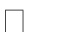 цензовость образования, обеспечение уровня подготовки детей с ОВЗ для успешной образовательной инклюзии и социально-трудовой адаптации в обществе;взаимосвязь и взаимозависимость коррекции вторичных отклонений в развитии детей и компенсации дефекта;комплексный подход к диагностики и реализации потенциальных возможностей детей с ОВЗ в обучении, воспитании, развитии;гуманистическая  направленность  учебного  процесса,  предполагающая  уважение  к личности ребенка и развитие его индивидуальности, признание значимости гибкость идинамичность, предполагающие возможность оперативной корректировки содержания, форм, методов обучения в соответствии с особенностями различных категорий детей и возможностями их семей;целостный подход к образованию, реабилитации и социализации ребенка на основе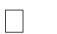 взаимосвязи между различными видами деятельности, соблюдение планомерности инепрерывности этого процесса;дифференциация образовательного процесса детей с ОВЗ.